21.05.20Тема урока: контрольная работа по теме «Окружность»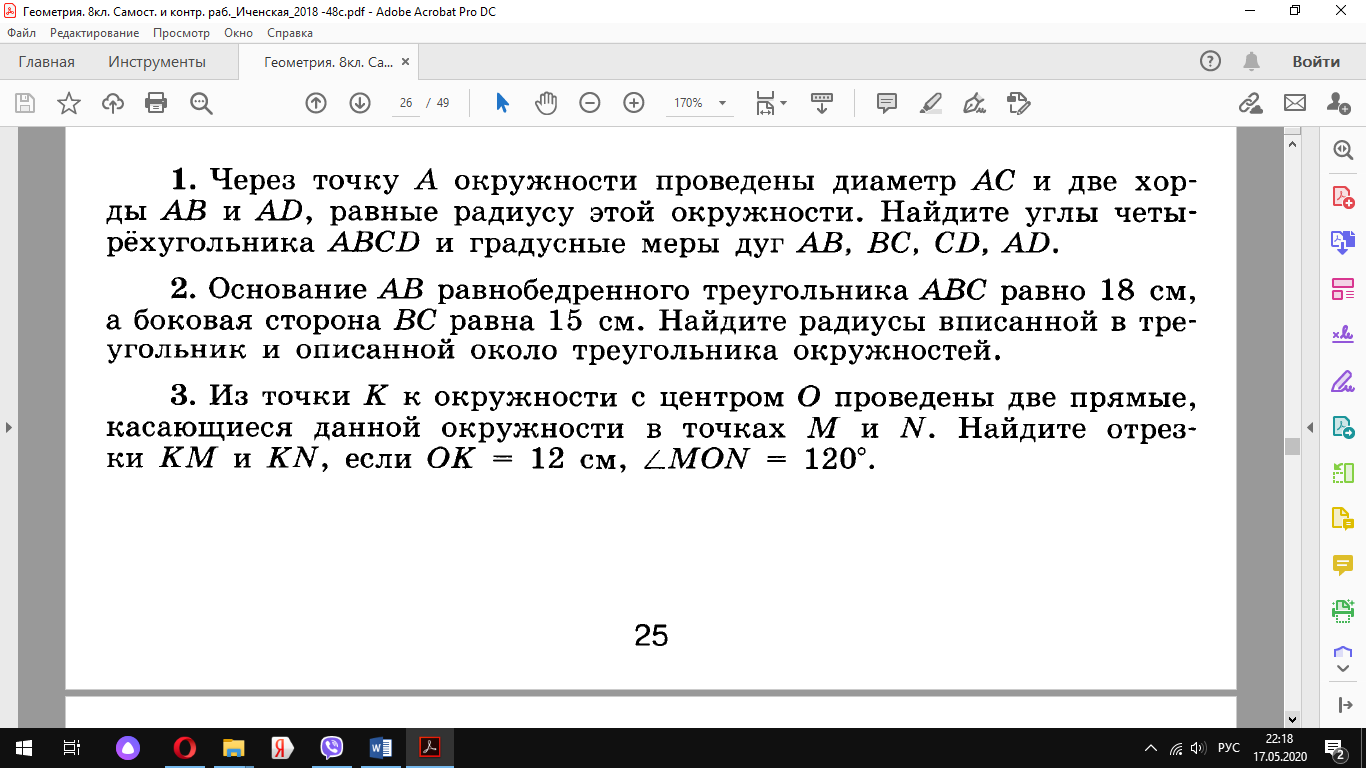 